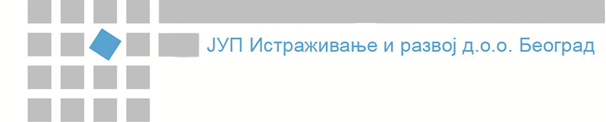 Poštovani,Povodom  zahteva za pojašnjenje koji ste nam uputili dana 11.02.2014. godine, u vezi sa javnom nabavkom usluge tehničkog pregleda objekta 3B – stanovi za mlade naučne radnike Blok 32 u Beogradu, JNMV 09/2013, šaljemo Vam sledeći odgovor:U konkursnoj dokumentaciji je decidno navedeno koje se licence traže i ne prihvata se bilo kakvo odstupanje od toga.S poštovanjem,Komisija za javnu nabavku